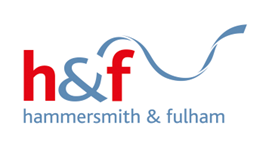 Where a Private Approved Inspector has been appointed and not Hammersmith and Fulham Building Control service to ensure your building works comply with the Building Regulations and where the Approved Inspector cancels your initial notice and is unable to carry out their function, your application will be reverted to Hammersmith and Fulham Building Control service to take over the inspections and documentation of the works being carried.Hammersmith & Fulham Building Control
REVERSION       1Your details (correspondence will be sent to the person named here)Your details (correspondence will be sent to the person named here)Name:Address and postcode:Telephone number (daytime/mobile):Email address:2Applicant details (if you are working on behalf of the applicant, please enter their details here)Applicant details (if you are working on behalf of the applicant, please enter their details here)Name:Address and postcode:Telephone number (daytime/mobile):Email address:3Location of site address (full address including post code)4Description of the works being carried out5Please list enclosures below: (please provide as much documentation as possible)6DeclarationDeclarationDeclarationPlease sign and date below:I the undersigned confirm that I am seeking reversion on the proposed works described in this application and will pay the relevant fee. 
Please sign and date below:I the undersigned confirm that I am seeking reversion on the proposed works described in this application and will pay the relevant fee. 
Please sign and date below:I the undersigned confirm that I am seeking reversion on the proposed works described in this application and will pay the relevant fee. 
Please sign and date below:I the undersigned confirm that I am seeking reversion on the proposed works described in this application and will pay the relevant fee. 
Name:Name:Signature:Date: